Азбука для родителей.Главный смысл и цель семейной жизни –  воспитание де​тей.                                                                             В. А. СухомлинскийБудь правдив даже по отношению к дитяти:          исполняй обещание, иначе приучишь его ко лжи.                                                                                                             Л. Н. ТолстойНе надобно другого образца, когда в глазах пример отца.                                                                                           А С. Грибоедов Гнев - кратковременное безумие.                                                                                                ГорацийХодьба и движение способствуют игре мозга и работе мысли.                                                                                                                                Ж. Ж. РуссоЕсли люди говорят плохое о твоих детях - это значит, они говорят плохое о тебе.                                                                                   В. А. СухомлинскийТе, кто не любит своих ближних, живут бесплоднойжиз​нью и готовят себе к старости жалкое пристанище.                                                                                         Г. Б. Шелли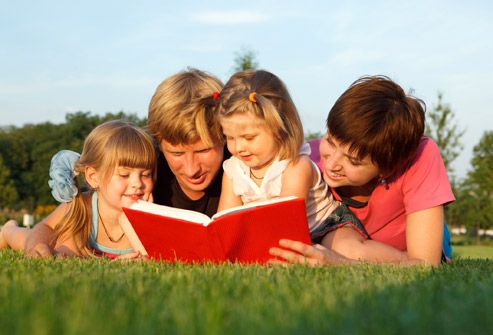 С детьми необходимо мягкое обращение, потому что нака​зания ожесточают их.                                Ш. Л. Монтескье.Наши дети - это наша старость. Правильное воспитание -это наша счастливая старость, плохое воспитание - это наше будущее горе.                                                                                    А. С. МакаренкоКогда ребенка пугают, порют и всячески огорчают, тогда он с самых малых лет начинает чувствовать себя одиноким.                                                                                            Д. И. ПисаревГде любят нас - лишь там очаг родимый.                                                                                                Д.Н. БайронМать, помни: ты - главный воспитатель, главный педа​гог.                                                                                  В. А. СухомлинскииНапрасно думать, будто резкий тон есть признак прямоду​шия и силы.                                                                               У. Шекспир   Один отец значит больше, чем сто учителей.  Д. ГербертРебенок, который переносит меньше оскорблений, вы​растает человеком, более сознающим свое достоинство.                                                                           Н. Г. ЧернышевскийРодители, которые не считают нужным скрывать от детей
свои личые драмы, вмиг низводят детей в положение рабов.                                                                                       Валъзер                                         Семья - это та первичная среда, где человек должен учить​ся творить добро.                                                                                  В. А. СухомлинскийСтрогость рождает страх, но грубость рождает ненависть.                                                                                                   Ф. БэконУпрямый ребенок - результат неразумного поведения матери.                                                                                                Я. Корчак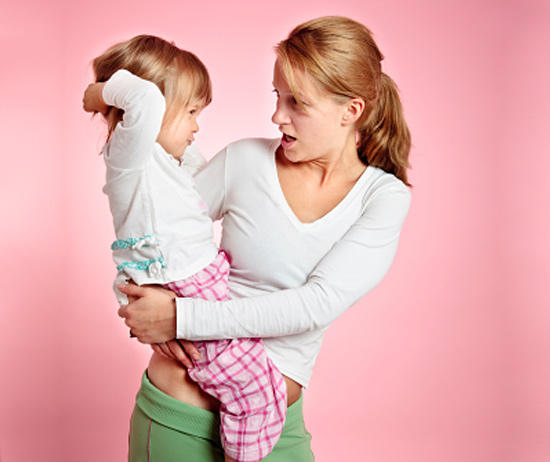 Дети должны жить в мире красоты, игры, сказки, музы​ки, рисунка, фантазии, творчества.                                                                                  В. А СухомлинскийКак кислород для дыхания, детям необходима родитель​ская любовь и высокая оценка.                                                                                                    Д. БриггсРебенок - зеркало семьи; как в капле воды отражается солнце, так в детях отражается нравственная чистота матери и отца.                                                                                 В. А. Сухомлинский Чтобы детство ваших детей было более радостным, учи​тесь быть терпеливыми, пусть это войдет у вас в привычку.                                                                                                   Т. МаджиДля нормального развития детям необходимо, чтобы их слышали.                                                                                                 Т. МаджиЗнаете ли вы, какой самый верный способ сделать вашего ребенка несчастным - это приучить его не встречать ни в чем отказа.                                                                                             Ж. Ж. РуссоДети не всегда умеют хорошо слушаться старших, но они очень хорошо умеют их копировать.                                                                                                Д. БолдуинДети святы и чисты. Нельзя делать их игрушкою своего настроения: то нежно лобызать, то бешено топать на них ногами...                                                                     А. П Чехов                           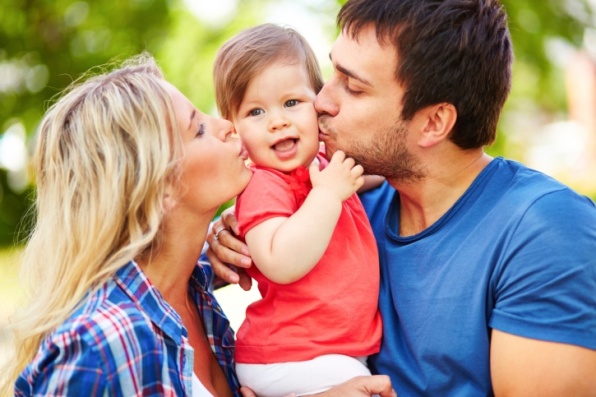 